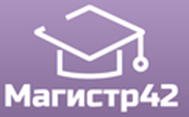 Всероссийский проект конкурсовметодических  разработок  уроков и внеклассных мероприятийдля педагогов и обучающихся.«Лучший современный урок(занятие)»II полугодия 2016-2017 учебного годаПубликуются списки победителей и призеров конкурса.Остальные участники получат дипломы лауреатов / сертификаты за участие.Приказ № 56 от 13.06.2017г.№ п/пФИОРЕГИОН1Орлов Юрий НиколаевичИвановская область2Рыбина Галина АлексеевнаИвановская область3Хитрово Татьяна ВасильевнаИвановская область4Кудинова Елена ПетровнаКамчатский край5Петрова Ольга Евгеньевна / Галкина Ирина ВячеславовнаКраснодарский край6Пименова Ольга РушановнаМосковская область7Клещенко Раиса ГеоргиевнаНовосибирская область8Жупиков Андрей ВладимировичОренбургская область9Тевосян Светлана АркадьевнаГ. Самара10Позднякова Лариса ВалентиновнаГ. Саратов11Ганина Людмила ФеогентовнаСвердловская область12Ковалева Елена ВладимировнаСвердловская область13Никандрова Людмила ВитальевнаРеспублика Татарстан14Пономарева Лариса НиколаевнаРеспублика Татарстан15Буренина Татьяна НиколаевнаТверская область16Галимова Венера НургалеевнаГ. Ульяновск17Саврасова Анастасия НиколаевнаЯрославская область